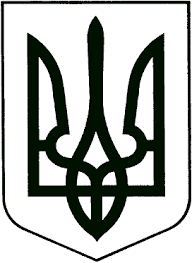 ВИКОНАВЧИЙ КОМІТЕТЗВЯГЕЛЬСЬКОЇ МІСЬКОЇ РАДИРІШЕННЯ_____________  			                                                                     № ____Про містобудівну діяльність    Керуючись підпунктом 8 пункту а статті 30, статтею 40 Закону України „Про місцеве самоврядування в Україні“, Законом України „Про регулювання містобудівної діяльності“, „Про благоустрій населених пунктів“, наказом Міністерства регіонального розвитку, будівництва та житлово-комунального господарства України від 21.10.2011 №244 „Про затвердження Порядку розміщення тимчасових споруд для провадження підприємницької діяльності“, Генеральним планом міста Звягель, затвердженим рішенням міської ради від 11.09.2008 №373, Положенням про порядок розміщення тимчасових збірно-розбірних металевих гаражів на прибудинкових територіях багатоповерхових житлових будинків в місті Звягель, затвердженим рішенням міської ради від 09.07.2009 №519,  враховуючи заяви, відповідні документи, виконавчий комітет міської радиВИРІШИВ:    1. Перереєструвати для подальшої експлуатації тимчасові торговельні споруди для провадження підприємницької діяльності за умови виконання пункту 2 цього рішення:    1.1 з фізичної особи Романчук Вікторії Вікторівни на фізичну особу-підприємця Стадника Євгена Олександровича два тимчасові торговельні павільйони на вулиці Дмитра Герасимчука, 1-А/4 в місті Звягель.    Підстава: договір купівлі-продажу від (*) зареєстровано в реєстрі за №(*), договір оренди землі від 23.03.2023;    1.2 з фізичної особи Романчук Вікторії Вікторівни на фізичну особу-підприємця Стадника Євгена Олександровича тимчасовий торговельний павільйон на вулиці Дмитра Герасимчука, 1-А/5 в місті Звягель.    Підстава: договір купівлі-продажу від (*) зареєстровано в реєстрі за №(*), договір оренди землі від 23.03.2023;    1.3 з фізичної особи Туровської Оксани Анатоліївни на фізичну особу-підприємця Горбатюк Дарину Вікторівну тимчасовий торговельний павільйон на вулиці Вокзальній, 36-А в місті Звягель.    Підстава: договір дарування від (*) зареєстровано в реєстрі за №(*), договір оренди землі від 15.11.2019.    2. Замовникам звернутися до управління містобудування, архітектури та земельних відносин міської ради для перереєстрації та отримання паспортів прив’язки тимчасових споруд для провадження підприємницької діяльності.    3. Дозволити інваліду третьої групи захворювання, пов’язаних із захистом Батьківщини, Шумському Віктору Івановичу встановити тимчасовий збірно-розбірний металевий гараж розмірами 4,0 м на 6,0 м на земельній ділянці на вулиці Київській, 14-Г на прибудинковій території багатоповерхового житлового будинку на вулиці Київській, 14 в місті Звягель терміном на один рік з обов’язковою подальшою перереєстрацією.     Підстава: довідка до акта огляду МСЕК про інвалідність від (*) серія (*) №(*), договір оренди землі від 13.06.2023, витяг з Державного реєстру речових прав від (*) індексний номер витягу (*).    4. Контроль за виконанням цього рішення покласти на міського голову   Боровця М.П.Міський голова                                                                           Микола БОРОВЕЦЬ(*) - інформація не оприлюднюється у відповідності до Закону України „Про захист персональних даних“.